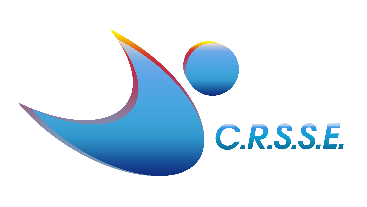        Berceni, str. Vasile Goldis 1A, judet Ilfov CIF: 29486040              www.crsse.ro; e-mail: office@crsse.ro  CONTRACT de formare profesionalăNr. ............... din ..............CAPITOLUL 1 Părţile contractante:A) Centrul Român de Studii Sportiv-Educaționale, în calitate de furnizor de formare profesională, denumit în continuare Furnizor, reprezentat prin Dragomir Doru, având funcţia de președinte, cu sediul în Jud.Ilfov, Com Berceni, Strada Vasile Goldiș nr. 1A, Tel: 031.425.42.61, Tel/Fax: 021.315.33.09, e-mail office@crsse.ro, cod fiscal 29486040, cont bancar IBAN RO19 RZBR 0000 0600 1428 3592, deschis la RAIFFEISEN BANK, posesor al autorizaţiei de furnizor de formare profesională pentru calificarea ANTRENOR/ specializarea INSTRUCTOR SPORTIV/PREPARATOR SPORTIV. B)..........................................................................................................................., cu sediul (domiciliul)în ............................................,str. ............................................................................,nr. ...........,sector/judeţ .......................................cod fiscal/C.U.I.(CNP)...........................................................,cont bancar ................................................................................, deschis la ...........................................................................................................,telefon .................................., fax ..............................e-mail......................................................... reprezentată prin...........................................................,în calitate de......................................................, denumit în continuare beneficiar, CAPITOLUL 2: Obiectul contractului:Obiectul contractului îl constituie prestarea de către furnizor a serviciului de formare profesională, pentru specializarea de preparator sportiv/instructor sportiv / calificarea de antrenor pentru:1. Dna/Dl .....................................................................................BI/CI seria ................ nr....................... eliberat la data de ..........................tel. ..........................., e-mail ...............................Obiectul contractului include suportul de curs, prestaţia formatorilor şi evaluarea cursanţilor.CAPITOLUL 3: Durata contractului:Durata contractului este de 1080 ore- calificare sau 80 ore -specializare; derularea contractului începe la data semnarii si se desfasoara pana la finalizarea cursului.CAPITOLUL 4: Valoarea contractului:Valoarea totală a contractului este de.................. lei . Beneficiarul va achita această sumă reprezentând contravaloarea serviciilor prestate de către furnizor în contul  bancar IBAN RO19 RZBR 0000 0600 1428 3592, deschis la RAIFFEISEN BANK.*Plata serviciului se va efectua in 4 rate egale pe parcursul celor doi ani de studiu pentru cursurile de calificare Valoarea contractului, precum şi modalităţile de plată pot fi modificate ulterior, cu acordul părţilor, prin acte adiţionale la prezentul contract.Valoarea contractului, precum şi modalităţile de plată pot fi modificate ulterior, cu acordul părţilor, prin acte adiţionale la prezentul contract.La finalul cursulu, Furnizorul va organiza examenul de absolvire. Costul participarii la acesta este de 150RONCAPITOLUL 5: Obligaţiile părţilor:A.Furnizorul se obligă:a)să presteze serviciile de formare profesională, cu respectarea normelor legale şi a metodologiilor în materie, punând accent pe calitatea formării profesionale;b)să asigure resursele umane, materiale, tehnice sau altele asemenea, necesare desfăşurării activităţii de formare profesională;c)să asigure finalizarea procesului de formare profesională şi susţinerea examenelor de absolvire la terminarea stagiilor de pregătire teoretică şi practică;d)să asigure instructajul privind protecţia muncii;e)să nu impună beneficiarului să participe la alte activităţi decât cele prevăzute în programul de formare profesională.B.Beneficiarul se obligă:a)să frecventeze programul de formare profesională pe întreaga perioadă. Înregistrarea a mai mult de 10 % absenţe nemotivate sau 25 % absenţe motivate din durata totală a programului conduce la pierderea dreptului beneficiarului de a susţine examenul de absolvire;b)să utilizeze resursele materiale, tehnice şi altele asemenea potrivit scopului şi destinaţiei acestora şi numai în cadrul procesului de formare profesională, evitând degradarea, deteriorarea sau distrugerea acestora;c)să păstreze ordinea, curăţenia şi disciplina pe parcursul frecventării cursurilor de formare profesională;d)să respecte normele privind protecţia muncii.CAPITOLUL 6: Răspunderea contractualăRăspunderea contractualăÎn cazul în care beneficiarul nu poate începe cursul din motive de forţă majoră, acesta nu va suporta cheltuielile efectuate de furnizor în executarea contractului.În cazul în care beneficiarul nu poate continua sau finaliza cursul din motive de forţă majoră, acesta va suporta doar cheltuielile efectuate de furnizor în executarea contractului, dar nu mai puţin de 10%.În cazul în care beneficiarul urmează un program de formare profesională organizat de agenţia pentru ocuparea forţei de muncă sau de un angajator, responsabilitatea financiară pentru programul de formare profesională îi revine organizatorului.CAPITOLUL 7: Forţa majorăForţa majoră exonerează părţile de răspundere în cazul în care aceasta este dovedită în condiţiile legii.Partea care, din cauză de forţă majoră, nu îşi poate respecta obligaţiile contractuale va înştiinţa în scris cealaltă parte contractantă, în termen de cel mult 5 zile de la data încetării situaţiei de forţă majoră.CAPITOLUL 8: Soluţionarea litigiilorPărţile contractante vor depune toate diligenţele pentru rezolvarea pe cale amiabilă a neînţelegerilor ce se pot ivi între ele cu ocazia executării contractului.Dacă rezolvarea pe cale amiabilă nu este posibilă, părţile se pot adresa instanţei de judecată competente, potrivit legii.CAPITOLUL 9: Modificarea, suspendarea şi încetarea contractuluiContractul poate fi modificat numai prin acordul de voinţă al părţilor, exprimat prin act adiţional la prezentul contract.Părţile pot stabili de comun acord suspendarea pe o durată limitată a contractului.Prezentul contract poate înceta în următoarele condiţii:a)prin expirarea termenului şi realizarea obiectului contractului;b)prin acordul de voinţă al părţilor;c)prin reziliere.În cazul în care una dintre părţi nu îşi respectă obligaţiile asumate prin contract, partea lezată poate cere rezilierea contractului.CAPITOLUL 10: Clauze specialePărţile contractante pot stabili prin act adiţional și alte clauze contractuale, dacă acestea nu sunt contrare legii.CAPITOLUL 11: Dispoziţii finalePrezentul contract reprezintă acordul de voință al părţilor şi a fost încheiat astăzi, ................................. , în două exemplare, din care unul pentru furnizor şi unul pentru beneficiar.Furnizor,                                                                                    Beneficiar*,...................                                                                               ..................